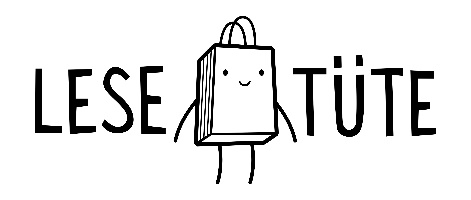 (Книжный подарок для первокласника)Дорогие родители,наконец то ваш ребёнок школьник!Все дети не могут дождаться начала школы – Они конечно хотят скорее научиться читать как большие.Чтение – это основа и ключ ко всем областям образования.Кто не умеет или плохо читает, будет плохо успеватьв школе, а также в повседневной жизни, даже когда станет взрослым!Научиться читать это не только увлекательные приключения -  это повседневная и кропотливая работа.Поэтому вашему ребёнку необходима ваша помощь и дружественая поддержка:Читайте чаще с вашим ребёнком и вы сможете вместе с ним переживать все приключения и радости при чтении.Заниайтесь,  тренируйтесь в чтении каждый день и это поможет вам создать ваши собственые читальные ритуалы.Дайте вашему ребёнку возможность самому выбирать себе книги – Из любопытства к содержанию будет чтение продолжительно даже если иногда трудно.Книги с картинками очень хорошо подходят для начинающих читать. Знакомые тексты легче поддаются чтению и иллюстрации помогают понять содержаниеПоказывайте ваш интерес ребёнку, обменивайтесь впечатлениями о прочитанном – только так будет чтение совместным приключением! Только так вы сможете быть уверены, что ваш ребёнок понял содержание прочитанного. Хвалите его за успехи в чтении!Мы очень рады, что мы тоже сможем сопровождать вашего ребёнка на пути обучения чтению.Среди детей существуют различные типы читателей, несмотря на это для каждого ребёнка найдутся подходящие книги.В нашем книжном магазине мы с большим удовольствием поможем вам и вашему ребёнку подобрать подходящую книгу.Мы желаем вам много радости при соприкосновении с замечательным миром книги!Ваш kнижный магазин………..